平成３１年度　ロッカー・メールボックス　応募用紙（宛先）京都市市民活動総合センター年　　　月　　　日以下の利用に関し，募集要項を確認したうえで申し込みます。ロッカーロッカー第一希望　大　・　中　・　小　　　　　第二希望　大　・　中　・　小第一希望　大　・　中　・　小　　　　　第二希望　大　・　中　・　小第一希望　大　・　中　・　小　　　　　第二希望　大　・　中　・　小第一希望　大　・　中　・　小　　　　　第二希望　大　・　中　・　小第一希望　大　・　中　・　小　　　　　第二希望　大　・　中　・　小第一希望　大　・　中　・　小　　　　　第二希望　大　・　中　・　小メールボックスメールボックス□申し込みます　　　　　　□申し込みません□申し込みます　　　　　　□申し込みません□申し込みます　　　　　　□申し込みません□申し込みます　　　　　　□申し込みません□申し込みます　　　　　　□申し込みません□申し込みます　　　　　　□申し込みません（フリガナ）団　体　名（フリガナ）団　体　名（フリガナ）代表者等氏名（フリガナ）代表者等氏名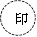 団体連絡先住所〒〒〒〒〒□　団体事務所□　代表者自宅団体連絡先電話番号（　　　　）　　　－（　　　　）　　　－FAX（　　　　）　　　－（　　　　）　　　－（　　　　）　　　－団体連絡先E-mail団体連絡先URLhttp://http://http://http://http://http://※担当者連絡先（フリガナ）役職・氏名※担当者連絡先住所〒〒〒〒〒〒※担当者連絡先電話番号（　　　　）　　　－（　　　　）　　　－FAXFAX（　　　　）　　　－（　　　　）　　　－※担当者連絡先E-mail※当センターからの連絡（発送物・メール等）は連絡担当者宛てに送らせていただきます。※当センターからの連絡（発送物・メール等）は連絡担当者宛てに送らせていただきます。※当センターからの連絡（発送物・メール等）は連絡担当者宛てに送らせていただきます。※当センターからの連絡（発送物・メール等）は連絡担当者宛てに送らせていただきます。※当センターからの連絡（発送物・メール等）は連絡担当者宛てに送らせていただきます。※当センターからの連絡（発送物・メール等）は連絡担当者宛てに送らせていただきます。※当センターからの連絡（発送物・メール等）は連絡担当者宛てに送らせていただきます。※当センターからの連絡（発送物・メール等）は連絡担当者宛てに送らせていただきます。設立年月日設立年月日　　　　年　　　月　　　　日　　　　年　　　月　　　　日　　　　年　　　月　　　　日　　　　年　　　月　　　　日　　　　年　　　月　　　　日　　　　年　　　月　　　　日法人認証年月日法人認証年月日　　　　年　　　月　　　　日　（法人格取得団体のみ認証日を記入）　　　　年　　　月　　　　日　（法人格取得団体のみ認証日を記入）　　　　年　　　月　　　　日　（法人格取得団体のみ認証日を記入）　　　　年　　　月　　　　日　（法人格取得団体のみ認証日を記入）　　　　年　　　月　　　　日　（法人格取得団体のみ認証日を記入）　　　　年　　　月　　　　日　（法人格取得団体のみ認証日を記入）会員数会員数　　　　　　　　　　　人会費会費□有　　　□無　□有　　　□無　□有　　　□無　活動分野(主たる分野１つに○を付けてください。)活動分野(主たる分野１つに○を付けてください。)□こども　　　　　　　□青少年　　　　　□高齢者　　　　　□社会教育□福祉　　　　　　　　□保健，医療　　　□まちづくり　　　□スポーツ□環境保全　　　　　　□災害救援　　　　□地域安全　　　　□人権，平和□観光，文化，芸術　　□国際協力，交流　□男女共同参画　　□市民活動支援□政策提言，行政監視　□ＩＴ，情報化　　□科学技術，学術　□雇用，労働□経済活動の活性化 　 □消費者保護　　　□その他（　　　　）　　　　　　　　　　　　　　　　　　　　　　　　　　　　　　　□こども　　　　　　　□青少年　　　　　□高齢者　　　　　□社会教育□福祉　　　　　　　　□保健，医療　　　□まちづくり　　　□スポーツ□環境保全　　　　　　□災害救援　　　　□地域安全　　　　□人権，平和□観光，文化，芸術　　□国際協力，交流　□男女共同参画　　□市民活動支援□政策提言，行政監視　□ＩＴ，情報化　　□科学技術，学術　□雇用，労働□経済活動の活性化 　 □消費者保護　　　□その他（　　　　）　　　　　　　　　　　　　　　　　　　　　　　　　　　　　　　□こども　　　　　　　□青少年　　　　　□高齢者　　　　　□社会教育□福祉　　　　　　　　□保健，医療　　　□まちづくり　　　□スポーツ□環境保全　　　　　　□災害救援　　　　□地域安全　　　　□人権，平和□観光，文化，芸術　　□国際協力，交流　□男女共同参画　　□市民活動支援□政策提言，行政監視　□ＩＴ，情報化　　□科学技術，学術　□雇用，労働□経済活動の活性化 　 □消費者保護　　　□その他（　　　　）　　　　　　　　　　　　　　　　　　　　　　　　　　　　　　　□こども　　　　　　　□青少年　　　　　□高齢者　　　　　□社会教育□福祉　　　　　　　　□保健，医療　　　□まちづくり　　　□スポーツ□環境保全　　　　　　□災害救援　　　　□地域安全　　　　□人権，平和□観光，文化，芸術　　□国際協力，交流　□男女共同参画　　□市民活動支援□政策提言，行政監視　□ＩＴ，情報化　　□科学技術，学術　□雇用，労働□経済活動の活性化 　 □消費者保護　　　□その他（　　　　）　　　　　　　　　　　　　　　　　　　　　　　　　　　　　　　□こども　　　　　　　□青少年　　　　　□高齢者　　　　　□社会教育□福祉　　　　　　　　□保健，医療　　　□まちづくり　　　□スポーツ□環境保全　　　　　　□災害救援　　　　□地域安全　　　　□人権，平和□観光，文化，芸術　　□国際協力，交流　□男女共同参画　　□市民活動支援□政策提言，行政監視　□ＩＴ，情報化　　□科学技術，学術　□雇用，労働□経済活動の活性化 　 □消費者保護　　　□その他（　　　　）　　　　　　　　　　　　　　　　　　　　　　　　　　　　　　　□こども　　　　　　　□青少年　　　　　□高齢者　　　　　□社会教育□福祉　　　　　　　　□保健，医療　　　□まちづくり　　　□スポーツ□環境保全　　　　　　□災害救援　　　　□地域安全　　　　□人権，平和□観光，文化，芸術　　□国際協力，交流　□男女共同参画　　□市民活動支援□政策提言，行政監視　□ＩＴ，情報化　　□科学技術，学術　□雇用，労働□経済活動の活性化 　 □消費者保護　　　□その他（　　　　）　　　　　　　　　　　　　　　　　　　　　　　　　　　　　　　設立目的設立目的（枠内に収まるように簡潔に御記入ください。）（枠内に収まるように簡潔に御記入ください。）（枠内に収まるように簡潔に御記入ください。）（枠内に収まるように簡潔に御記入ください。）（枠内に収まるように簡潔に御記入ください。）（枠内に収まるように簡潔に御記入ください。）市民活動総合センターからの情報提供（インフォメーションサービスへの登録）に同意しますか？登録されると情報提供サービスなどを御利用いただけます。同意の方には別途登録用紙をお送りします。市民活動総合センターからの情報提供（インフォメーションサービスへの登録）に同意しますか？登録されると情報提供サービスなどを御利用いただけます。同意の方には別途登録用紙をお送りします。市民活動総合センターからの情報提供（インフォメーションサービスへの登録）に同意しますか？登録されると情報提供サービスなどを御利用いただけます。同意の方には別途登録用紙をお送りします。市民活動総合センターからの情報提供（インフォメーションサービスへの登録）に同意しますか？登録されると情報提供サービスなどを御利用いただけます。同意の方には別途登録用紙をお送りします。市民活動総合センターからの情報提供（インフォメーションサービスへの登録）に同意しますか？登録されると情報提供サービスなどを御利用いただけます。同意の方には別途登録用紙をお送りします。市民活動総合センターからの情報提供（インフォメーションサービスへの登録）に同意しますか？登録されると情報提供サービスなどを御利用いただけます。同意の方には別途登録用紙をお送りします。市民活動総合センターからの情報提供（インフォメーションサービスへの登録）に同意しますか？登録されると情報提供サービスなどを御利用いただけます。同意の方には別途登録用紙をお送りします。市民活動総合センターからの情報提供（インフォメーションサービスへの登録）に同意しますか？登録されると情報提供サービスなどを御利用いただけます。同意の方には別途登録用紙をお送りします。□同意する　　　　　　　　□同意しない　　　　　　□既に登録済み□同意する　　　　　　　　□同意しない　　　　　　□既に登録済み□同意する　　　　　　　　□同意しない　　　　　　□既に登録済み□同意する　　　　　　　　□同意しない　　　　　　□既に登録済み□同意する　　　　　　　　□同意しない　　　　　　□既に登録済み□同意する　　　　　　　　□同意しない　　　　　　□既に登録済み□同意する　　　　　　　　□同意しない　　　　　　□既に登録済み□同意する　　　　　　　　□同意しない　　　　　　□既に登録済み